FACILITATING LEARNING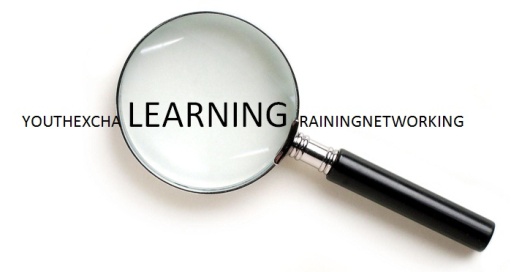 How to design and manage learning / educational processes in short-term Youth in Action projects?Draft Programme2nd March3rd March4th March5th March6th March7th March8th MarchArrivalsGetting to know each otherLearning objectivesTime tableIntro to TCOutdoor activity (group building)Learning experienceHOW DO I KNOW THAT I LEARN?Self-assesmentKey competencesYouthpassLife long learningLEARNING IN INTERNATIONAL YOUTH ACTIVITIES Specifics of international youth work as a field of learning Facilitation of learning processes in international youth workLEARNING IN INTERNATIONAL YOUTH ACTIVITIESHow to: Phases 1 and 2: Planning and preparationLEARNING IN INTERNATIONAL YOUTH ACTIVITIESHow to: Phase 4: follow-up, evaluation, disseminationDeparturesArrivalsLunchLunchLunchLunchLunchDeparturesArrivalsHOW DO I LEARN?Sources of learningFormal, non-formal, informalLearning stylesHOW DO I FACILITATE LEARNING?Planning learningDebriefing, reflectionStepsFree afternoonLEARNING IN INTERNATIONAL YOUTH ACTIVITIESHow to: Phase 3: ActivityClosing the cycleParticipants‘ own YouthpassEvaluationIntroducing mentorship phaseDeparturesDinnerDinnerDinnerDinnerDinnerDinnerWelcome evening